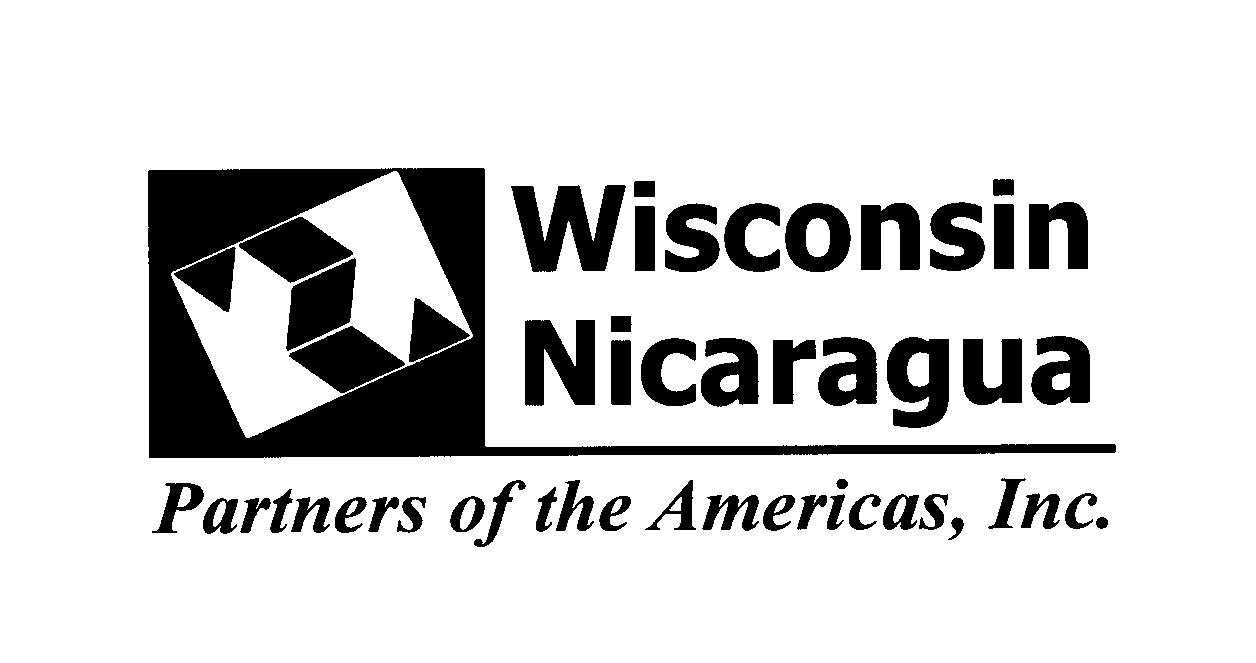 MATERIALS FOR THE WNP BAKING PROJECTAlong with the usual materials and supplies HCE has been so generous donating we are now asking for baking equipmentMixersBaking Pans: round, rectangular and sheetMedium bowlsPlastic rubber scrapersMetal spatulasMeasuring cups and spoonsMetal spatulasCake icing bagsCouplers and tips especially flower tipsDirections to warehouse    Hwy 51/39 north of Stevens Point, take the first exit (Casimir) turn east. Turn on North Second Drive, Drive North to the warehouse on the left.PackingUse paper copy boxes with lids if possible, smaller than 2 feet. Use the brown label as usual but clearly mark the box baking equipment.  If you know the setup in the warehouse put a green office label on the box as well so some center that does only sewing and crafts won’t get the box, Call the office to arrange a delivery time. (715-346-4702)Please print on tan or ivory paperNumero: (#)Wisconsin/Nicaragua Partners of the AmericasCompañeros de las AméricasDonación Humanitaria de los Compañeros de Wisconsinpara los Compañeros de NicaraguaWisconsin/Nicaragua Partners of the AmericasCompañeros de las AméricasDonación Humanitaria de los Compañeros de Wisconsinpara los Compañeros de NicaraguaDestinatario: (To)Learning CenterCentros de AprendizajeDestinatario: (To)Learning CenterCentros de AprendizajeDenton Information:From:  Wisconsin/Nicaragua Partners of the AmericasTel: 715-346-4702Rm 134, Nelson Hall, UWSPStevens Point, WI 54481U.S.A.To:  Compañeros de las Americas Nicaragua/WisconsinTel: 505-2-268-7586Managua, Nicaragua_________Remitente: (From)Wisconsin/Nicaragua Partners of the AmericasRemitente: (From)Wisconsin/Nicaragua Partners of the AmericasDenton Information:From:  Wisconsin/Nicaragua Partners of the AmericasTel: 715-346-4702Rm 134, Nelson Hall, UWSPStevens Point, WI 54481U.S.A.To:  Compañeros de las Americas Nicaragua/WisconsinTel: 505-2-268-7586Managua, Nicaragua_________Contenida: (Contents)Contenida: (Contents)Denton Information:From:  Wisconsin/Nicaragua Partners of the AmericasTel: 715-346-4702Rm 134, Nelson Hall, UWSPStevens Point, WI 54481U.S.A.To:  Compañeros de las Americas Nicaragua/WisconsinTel: 505-2-268-7586Managua, Nicaragua_________